COLEGIO EMILIA RIQUELME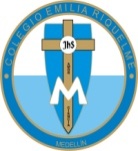 DOCENTE: ALEXANDRA OCAMPO LONDOÑOÁREA: CIENCIAS NATURALES GRADO: SÉPTIMOTERCER PERIODO“Estad alegres, amad mucho a Dios; las penitas son de un día endulzadas por el amor de Dios; la eternidad sin fin, y siempre contemplando a Dios, y viéndonos amadas por Dios. Ánimo, la batalla es breve, la corona eterna, y complacer a Jesús, vale por todas las penas de esta vida” M.E.RACTIVIDADES (julio 21 –24)Buenos días queridas estudiantes, deseo que se encuentren muy bien al igual que cada una de sus familias. Esta semana tendremos encuentro virtual martes y miércoles. El objetivo de la clase del martes es socializar la prueba de los tres editores y el miércoles continuar con la explicación de tema, electricidad y magnetismo.El enlace para acceder a la plataforma Zoom se los compartiré a través del grupo de WhatsApp.  Cualquier inquietud pueden escribir en horario de clase al WhatsApp: 3022249009 o al correo electrónico alexandra@campus.com.co.¡Gracias!Feliz y bendecido resto de día